Безрукова Елена Васильевна,
учитель начальных классов ГБОУ школа № 598 Приморского р-на,
г. Санкт-ПетербургаТехнологическая карта урока по учебному предмету «Литературное чтение» в 3-м классе на тему: Быль Л.Н.Толстого «Прыжок»Приложение 1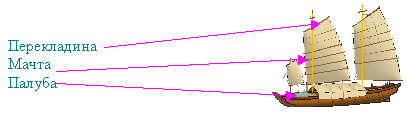 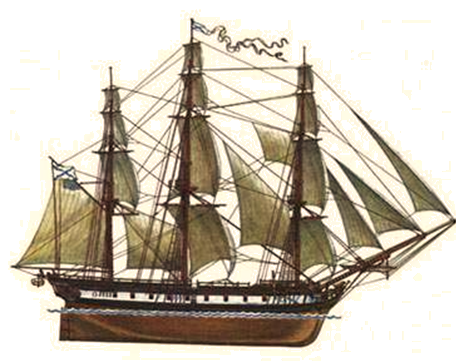 Приложение 2Составьте пирамиду по плану.После заполнения таблицы: оформить пирамиду, подготовиться к презентации.Тип урока:изучение нового материала с использованием методов и приёмов РКМЧП.Авторы УМК:УМК «Начальная школа 21 века» учебник по литературному чтению Л.А.Ефросинина, М.И.Оморокова 3 класс.Цели урока:Формирование образовательных компетенций через технологию РКМЧП (учебная стратегия «Пирамида критика») у обучающихся 3 «Б» класса в предметной области литературное чтение по теме: Быль Л.Н.Толстого «Прыжок».Планируемые образовательные результаты (личностные, метапредметные, предметные):Личностные: контролировать и оценивать свою работу, её результат, работу других учащихся.
Метапредметные:
Познавательные УУД: знать понятия «критик», «быль»; развивать умение анализировать прочитанное, развивать критическое мышление, формировать умение работать с разными источниками информации: рисунок, учебник, словарь, схема. Коммуникативные УУД: повышать активность учащихся на уроках, уметь работать в группах, развивать умение осуществлять совместный поиск решения.Регулятивные УУД: развивать умение ставить учебные задачи и планирование своих действий в соответствии с поставленными задачами, использовать приобретённые знания и умения в практической деятельностиПредметные: ввести понятие «критик», «быль»; формировать навык анализа художественного текста; развивать критическое мышление; развивать навык чтения (понимание, осмысленность, память, внимание, воображение, выразительность); создать условия для усвоения нравственных идей.Оборудование:Иллюстрация парусного корабля, бейджи для учащихся («капитан», «матрос», «штурман») карточки со словами – предметами, действиями, признаками (разного цвета), панно с изображением волн. Раздаточный материал: памятки для работы в группе, памятка-опорная таблица для создания «Пирамиды критика». Заготовка пирамиды, которые будут заполнять учащиеся.Образовательные ресурсы:Учебник по литературному чтению Л.А.Ефросинина, М.И.Оморокова 3 класс.Этап урокаДеятельность учителяДеятельность учащихсяФормируемые УУДФормируемые УУД1.Вызов (Мотивация)Создание эмоционального настроя на учебную деятельностьПрочитаем стихотворение на доске.
Мой кораблик спорит с бурей,
По волнам несется пулей,
Заливает борт водой.
В стройной мачте скрип и скрежет,
Он же носом пену режет
И взлетает над волной…(С. Семенова)-О чём идёт речь в стихотворении?-Какую картину вы представили себе, слушая это стихотворение?Посмотрите, у вас на столах лежит картинка парусника, рассмотрите внимательно. Из чего состоит корабль?Рассматривание иллюстрации и чтение сведений о парусном корабле.
Посмотрите на этот корабль. Это корабль- парусник. Палуба такого корабля делалась из твердых, как камень пород дерева; мачты возвышались над палубой на 15-25 метров, т. е. имели высоту 5 -8 этажного дома. На мачтах были перекладины, на которых держались паруса. От перекладины к перекладине протягивалось множествоканатов, верёвочных лесенок. Скорость парусного корабля была очень небольшой в сравнении с современными кораблями, плавание продолжалось долго, кругосветное путешествие корабли совершали в течение нескольких месяцев. Представим, что мы сегодня с Вами плывём на корабле. 
У каждого моряка есть своя должность. 
Кого мы поставим у руля корабля?
 Назначим ученика, который будем помогать мне при работе с доской? («штурман»)
Кто будем помогать мне в организации рабочих мест групп? («матросы»)
Распределите должности в своей команде.О кораблеОтветы детей. Работа с наглядным материалом.Парусник состоит из палубы, мачты, перекладин. (см.Приложение 1)Рассказывает подготовленный ученикУченикам прикрепляются бейджи с занимаемой должностью (капитан, матрос, штурман)Познавательные УУД: умение работать с разными источниками информацииКоммуникативные УУД: уметь работать в группахПознавательные УУД: умение работать с разными источниками информацииКоммуникативные УУД: уметь работать в группах2.Актуализация знанийС произведением какого писателя мы знакомились на предыдущих уроках?- Что вы знаете об этом писателе?- С какие произведениями Л.Н. Толстого мы уже познакомились?
О чём задумались, читая эти произведения?
Ответы детей (Л.Н.Толстой)Ответы детей.

Ответы детей. (сказка «Два брата», басня «Белка и Волк», рассказы «Лебеди» и «Зайцы»)Нужно быть трудолюбивым, добрым. А также мы узнаём интересные факты о животных.Познавательные УУД: умение обобщать, делать выводыПознавательные УУД: умение обобщать, делать выводы3.Постановка целей и задач урокаСлышали ли Вы когда-нибудь слово «критик»?Задумывались ли Вы о значении этого слова?Уточним значение этого слова в словаре. К каком словарю нужно обратиться?Как вы думаете каким должен быть критик?Сегодня на уроке Вы попробуете себя не просто в роли читателя, а в роли читателя-критика.
Какие качества Вам пригодятся? (учитель обращает внимание детей на доску)Я предлагаю Вам как критикам поработать с произведением
Льва Николаевича Толстого «Прыжок».
 Тема: Быль Л.Н.Толстого «Прыжок» А так ка Вы критики, какую интересную работу Вы можете предложить классу?
Цель урока: создание «пирамиды критика» по произведению Л.Н.Толстого «Прыжок».
Предлагаю вам выбрать учебные задачи для нашего урока в соответствии с поставленной целью.-Чему мы будем учиться?
Задачи прикреплены на обратной стороне доски.Выразительно читать. Делить текст на части.Анализировать литературное произведение.Давать характеристику героям.Составлять план.Слушать и уважать мнение своих товарищей. Рассуждать, думать и высказывать своё мнение.Работать в паре или группеОриентироваться в текстеДавать оценку своей работе и работе других учащихся.Ответы детей. (тот, кто ругает; говорит, что плохо)

Читает один из учеников
Критик (по толковому словарю Ожегова) -человек, который занимается разбором и оценкой литературных, художественных и т.д. произведений.На доску:Критик-(появляется позже)
Вдумчивым, внимательным, грамотным.
На доске записывается тема урока. Помогает учение-«штурман».
Составить «пирамиду критика»На доске появляется цель урока. Помогает прикрепить ученик.Выбранные задачи подчёркиваются цветным мелом. (ученик-помощник)Познавательные УУД: умение работать с разными источниками информацииРегулятивные УУД: умение ставить учебные задачиПознавательные УУД: умение работать с разными источниками информацииРегулятивные УУД: умение ставить учебные задачи4.Работа по теме урокаБыль Л.Н.Толстого «Прыжок»-Кто знает, что такое быль?
Посмотрим определение в учебнике (стр.142) Совпало ли определение в учебнике с Вашим предположением?
Автор назвал свою быль «Прыжок».
 Как вы понимаете значение слова «прыжок»? Где можно посмотреть определение этого слова? 
В каком словаре?
Прочитаем в толковом словаре значение этого слова.Прыжок- быстрое с отталкиванием перемещение тела. 
2) спортивное упражнение или элементы упражнения.Как вы думаете о чём пойдёт речь в произведении с таким названием?Свои предположения мы проверим, прочитав быль.Прочитаем быль.
Чтение с остановками.Учебник стр.138 и приступаем к чтению по цепочке, делая остановки по моему сигналу.Чтение 1 части. (до слов «Обезьяна села на первой перекладине»)Вопросы:
С какими героями мы знакомимся в 1 части?
Где происходит событие?
Что произошло между мальчиком и обезьяной?Какое настроение у Вас вызывает первая часть? На доске заготовлено панно с изображением волн. На каждую волну прикрепляются ключевые слова из ответов детей. Притом, слова-предметы (существительные)-зелёным цветом,слова-признаки(прилагательные)- синим цветом,слова-действия(глаголы)- красным цветом.Чтение 2 части до слов: «Но мальчик очень раззадорился…» Как вела себя обезьяна? 
Кто наблюдал за мальчиком и обезьяной?
Как повёл себя мальчик? Почему?Что сделала обезьяна с шляпой?
Почему он так поступил?Какие чувства у Вас вызвала 2 часть?Чтение 3 части до слов: «В это время капитан корабля…»
Почему все замерли от страха?
Какая опасность угрожала мальчику?
Какие эмоции у Вас вызвала эта часть? 
Чтение 4 части (до конца)
Кто появился на палубе корабля?
Что сделал капитан корабля?
Послушал ли мальчик своего отца? Почему?
Какие чувства вызвала у Вас концовка были? 

-Какой эпизод в произведении заставил волноваться? Почему?
Почему отец смог спасти ребёнка?

Почему автор назвал быль «Прыжок»?Могло ли быть другое название? Какое? Почему?Ответы детей (то, что было)
Ответы детей
Находят и читают определение в толковом словаре Ожегова (заготовлена закладка учителем)Ответы детей.Читают по очереди до остановки учителем.На доске вывешиваются
отдельные слова из ответов учащихся
палуба, корабль, мальчик, обезьянка, забавлялась, дразнила, весёлое.
(Помогает ученик)Ответы детей.На доске вывешиваются слова:
Дразнила, раззадорился, 
вырвала шляпу, пассажиры, оскорбился, интерес.На доску:
Испугались, мог упасть и разбиться, тревога, переживание.

На доску:
капитан, закричал, прицелился, приказал, прыгнул, испугался, волнение, радостьОтветы детей (Когда капитан корабля прицелился в мальчика)Отец был капитанам корабля, он умел принимать быстрые решения. (или просто был решительным)Ответы детей. 
(«Случай на корабле», «Озорная обезьянка» и т.д.) Варианта названий так же фиксируются на доске.Познавательные УУД: -умение работать с разными источниками информации; -умение анализировать прочитанное; -умение давать полный связный ответ.Познавательные УУД: -умение работать с разными источниками информации; -умение анализировать прочитанное; -умение давать полный связный ответ.Стратегия «Пирамида критика»Предлагаю поработать в группах и каждой группе составить свою пирамиду критика.Понадобится помощь «матросов». Необходимо раздать заготовленные материалы для каждой группы. - Вспомним правила работы в группе.- Чтобы легче было организовать свою деятельность, предлагается инструкционная карта.Дети, распределяют обязанности, выполняют анализ произведения, составляют «пирамиду критика», учитель выступает в качестве консультанта – фасилитатор.Презентация работ учащихся. 
Сравним получившиеся пирамиды. Что увидели?
Почему так получилось? (Учитель обращает внимание детей на доску: «Вдумчивым, внимательным, грамотным»)А что значит быть хорошим критиком?Как вдумчивые читатели-критики, поразмышляйте, почему Л.Н.Толстой дал своему произведению именно такое название?Учитель обращает внимание детей на названия, которые подбирали дети после прочтения были «Прыжок».Помощь учеников в организации работы групп.Самостоятельная работа в группахНа столах у каждой группы лежат памятки-помощники (см.Пприложение 2)Выступает 1-2 человека от группы.Содержание пирамид похожи.Потому что мы были хорошими критиками. (Вдумчивые, внимательные, грамотные читатели)Ответы детей («Прыжок»-больше всего подходит, так как именно этом момент является решающим в произведении)Регулятивные УУД: умение планировать свои действия Коммуникативные УУД: умение работать в группе.Познавательные УУД: умение выделять нужную информацию для решения практических задач.Познавательные УУД: - умение давать полный связный ответ;-умение сравнивать и анализировать информацию.Личностные УУД: умение понимать и принимать нравственные ценности5. Рефлексия Молодцы! Очень хорошо поработали!-Чем интересна была работа? 
-Какие трудности возникали в процессе работы?
-Оценим работу помощников.Ответы детейЛичностные УУД: способность оценивать свою деятельность и работу других учащихся6. Подведение итогов урокаНа дом предлагаю задания на выбор:
 1) пересказ были Л.Н.Толстого «Прыжок»
 2) Как бы вы закончили быль? (переделайте 4 часть были и расскажите). Спасибо за отличную работу!Запись д/з в дневникО чём быль? (Одно слово-предмет.)О_______________________Место и время действия. (два-три слова.)Где?___________________. Когда?___________________________Главные события в были. (Четыре слова-действия)
____________________             _______________________________________________             ___________________________
Главные герои, какие они? (Пять слов-признаков)
Обезьянка___________________            __________________
 мальчик_____________________           ___________________Капитан_____________________Что вы чувствовали, когда читали начало, середину и конец рассказа? (Шесть слов-эмоции, чувства)
Начало ___________________           __________________Середина _____________              ___________________     Конец ________________             ____________________О чём вы задумались, прочитав произведение? (дополните первую строку семью словами.)
Задумались о: _________________, _____________________, 
______________, __________________,__________________,____________.      7.Собственное мнение о прочитанном. (Восемь слов)